                                                                                                                                                   COMISARIA.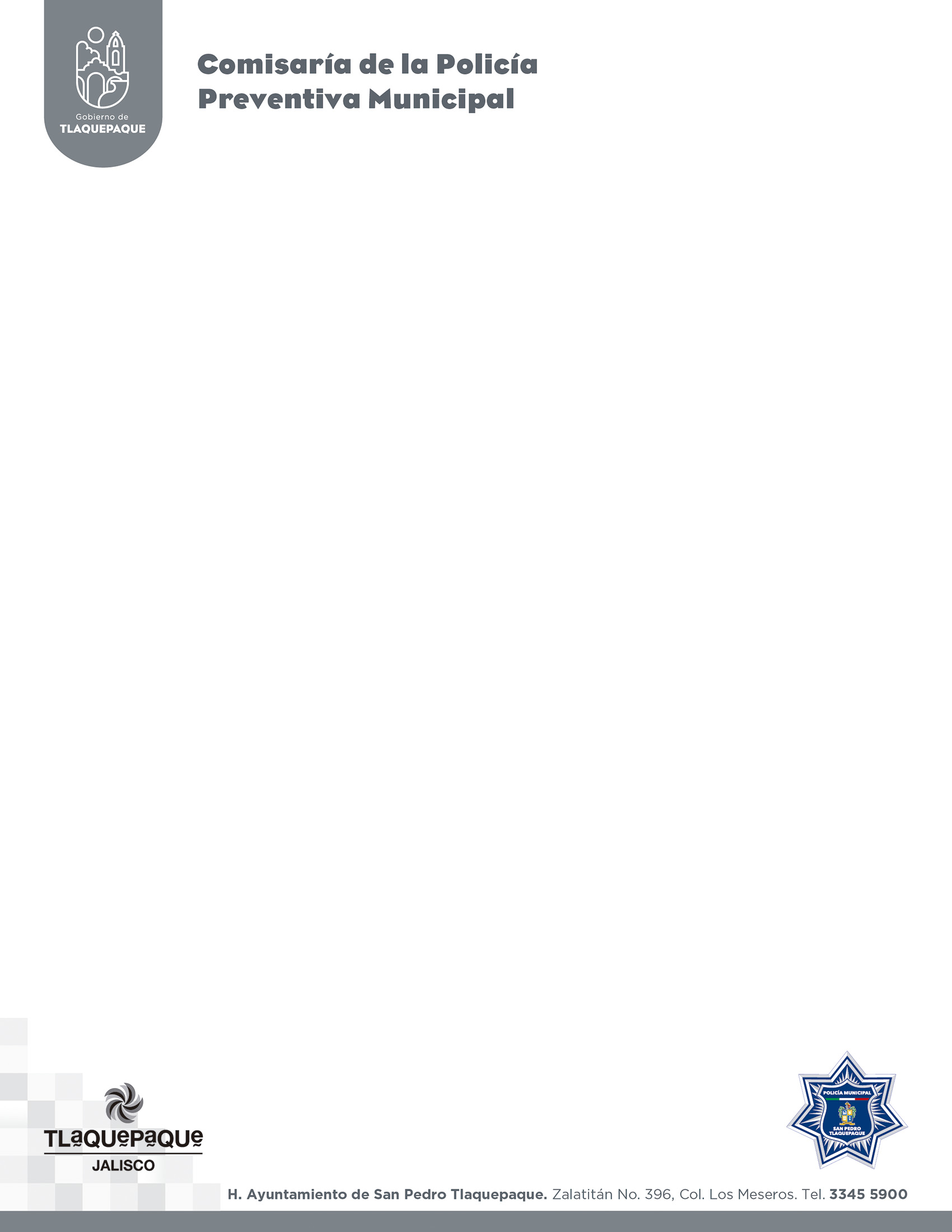                                                                                                                   DIRECCION OPERATIVA.       OFICIO: 1025/2019.ASUNTO: INFORME MENSUAL.REFERENCIA: S/N.SAN PEDRO TLAQUEPAQUE, JALISCO; 05 DE ABRIL DEL 2019.C. LIC. JAVIER LÓPEZ RUELASCOMISARIO DE LA POLICÍA PREVENTIVA MUNICIPAL DE SAN PEDRO TLAQUEPAQUE, JALISCO.P R E S E N T E.Por medio del presente, remito a Usted informe  para Transparencia en Materia de Seguridad Pública, correspondiente al mes de MARZO del 2019, en los siguientes términos:Informe mensual para transparenciaSIN OTRO PARTICULAR POR EL MOMENTO QUEDO A SUS SUPERIORES ÓRDENES PARA LO QUE A BIEN TENGA ORDENAR.R E S P E T U O S A M E N T E.                                           “2019, AÑO DE LA IGUALDAD DE GÉNERO EN JALISCO”DIRECTOR OPERATIVO DE LA POLICÍA PREVENTIVAMUNICIPAL DE SAN PEDRO, TLAQUEPAQUE, JALISCO.C. OFICIAL. LUIS PANTOJA MAGALLÓN.C.C.P. LIC. YADIRA ALEXANDRA PARTIDA GÓMEZ.  DIRECTORA DE VINCULACIÓN CIUDADANA. …………..………………………………...…PTE.C.C.P. JUAN JOSE PEREZ DE LA ROSA SUPERVISOR GENERAL…………………………….………………………………………………..…..EDIFICIOC.C.P. ARCHIVOLPM/IPMCagpr VIGILANCIAS A EVENTOS Y  EN ACTIVIDADES DIVERSASVIGILANCIAS A EVENTOS Y  EN ACTIVIDADES DIVERSASVIGILANCIAS A EVENTOS Y  EN ACTIVIDADES DIVERSASVÍA RECREATIVA03 MARZO 2019SE PROPORCIONÓ SEGURIDAD SIN NOVEDAD DE RELEVANCIA.RECORRIDO TURÍSTICO02 DE MARZO 201917:00 A 21:00 HORASSE PROPORCIONO EL APOYO EN EL RECORRIDO TURÍSTICO DE 07 MIEMBROS DEL CONSULADO DE ESTADOS UNIDOS, ESTANDO PRESENTE  LA LIC. DE TURISMO, LLEVÁNDOSE LA VIGILANCIA CON 1 ELEMENTO ACOMPAÑÁNDOLOS PIE TIERRA, TRANSCURRIENDO SIN NOVEDAD.DERECHOS DE LAS MUJERES Y LA POLÍTICAPATIO SAN PEDRO, CENTRO CULTURAL EL REFUGIO, 08 DE MARZO 2019SE BRINDO VIGILANCIA EN EL EXTERIOR E INTERIOR DEL CENTRO CULTURAL EL REFUGIO, CONTANDO CON UNA ASISTENCIA DE 350 PERSONAS, TERMINANDO SIN NOVEDAD DE RELEVANCIA.FESTIVAL INTERNACIONAL DE CINE11 DE MARZO DEL 2019.20:00 HORAS.SE BRINDO LA VIGILANCIA EN EL FESTIVAL INTERNACIONAL DE CINE EN GUADALAJARA, REALIZANDO FUNCIONES DE CINE AL AIRE LIBRE, AL CUAL ASISTIERON 150 PERSONAS, SIN NOVEDAD QUE MANIFESTAR.LA VIDA OCULTA DE LA ARTESANÍACENTRO CULTURAL EL REFUGIO.13 DE MARZO DEL 2019DE 10:03 A 20:14 HORAS.SE LLEVO A CABO LA TRANSMISIÓN DEL DOCUMENTAL “LA VIDA OCULTA DE LA ARTESANÍA” CON LA PARTICIPACIÓN DE 350 PERSONAS, FINALIZANDO SIN NOVEDAD QUE MANIFESTAR.PROTESTA DEL CONSEJO DIRECTIVO 2019-2020.14 DE MARZO DEL 2019.SE PROPORCIONO VIGILANCIA EN EL CAMBIO DE LA MESA DIRECTIVA Y LA TOMA DE PROTESTA DEL CONSEJO DIRECTIVO 2019-2020, LA CUAL TRANSCURRIÓ SIN NOVEDAD QUE MANIFESTAR.FLASMOBJARDÍN HIDALGO16 DE MARZO DEL 201910:00 A 11:00 HORASSE APOYO CON LA VIGILANCIA EN EL FLASBOM, EVENTO ORGANIZADO POR EL CONSEJO INTERNACIONAL DEL FOLKLORE MEXICANO, CONTANDO CON LA PRESENCIA DE 40 PERSONAS, TERMINANDO SIN NOVEDAD.DERECHO A LA IDENTIDAD DE GENERO29 DE MARZO DEL 2019.SE BRINDO VIGILANCIA EN LA CLAUSURA DE LA PRIMERA FASE DEL PROGRAMA DE CAPACITACIÓN “DERECHO A LA IDENTIDAD DE GÉNERO”, CON LA PRESENCIA DE 150 ASISTENTES, EL CUAL RESULTO SIN NOVEDAD.FESTIVAL MUSICAL CULTURAL30 DE MARZO DEL 2019.PROPORCIONADO LA VIGILANCIA EN EL FESTIVAL DE MÚSICA CULTURAL 2019, YA QUE SE LLEVO A CABO EN EL ESTACIONAMIENTO DE LA UNIDAD ADMINISTRATIVA PILA SECA, CON UNA AFLUENCIA REGULAR DE ASISTENTES, FINALIZANDO SIN NOVEDAD.VIGILANCIA EN SECUNDARIA TÉCNICA 120.16, 23, 30 DE MARZO DEL 2019.SE BRINDO VIGILANCIA EN LA SECUNDARIA TÉCNICA N° 120, EL DÍA 16 DE MARZO NO SE APOSTO NINGÚN ELEMENTO YA QUE EL PERSONAL DOCENTE DE LA ESCUELA REFIRIÓ QUE NO SERÍA NECESARIO, EL DÍA 23  Y 30 DE MARZO, APOSTO A UN POLICÍA POR DÍA, PARA QUE DICHO EVENTO TRANSCURRIERA SIN NOVEDAD.  CABALGATA DEL MARTES DE CARNAVALPOBLADO SANTA ANITA.05 DE MARZO DEL 2019.SE APOYO CON VIGILANCIA EN EL EVENTO DENOMINADO CABALGATA DEL MARTES DE CARNAVAL, EL DÍA 05 DE MARZO DEL 2019 A LAS 12:00 HORAS, ESTANDO A CARGO DE LA UNIDAD DEL ÁREA, QUIENES SE COORDINARON CON EL GRUPO JAGUAR DANDO INICIO E CALLE PROLONGACIÓN COLON HASTA PLAZA DE TOROS, CON LA PARTICIPACIÓN DE 60 EQUINOS Y ARRIBANDO APROXIMADAMENTE 200 PERSONAS, CONCLUYENDO A LA S14:00 HORAS, SIN NINGUNA NOVEDAD DE RELEVANCIA.CARRERA POR LA FAMILIASANTA ANITA10 DE MARZO DEL 2019.SE PROPORCIONO LA VIGILANCIA HACIÉNDOSE CARGO EL GRUPO MOTORIZADO EN CONJUNTO DE 3 ELEMENTOS OPERATIVOS, DANDO INICIO A LAS 08:00 HORAS, PARTICIPANDO APROXIMADAMENTE 80 PERSONAS, CONCLUYENDO A LAS 08:45 HORAS, SIN NINGUNA NOVEDAD.DESFILE DE LA PRIMAVERASANTA MARÍA TEQUEPEXPAN19 DE MARZO DEL 2019.SE PROPORCIONO VIGILANCIA EN EL JARDÍN DE NIÑOS, LLEVÁNDOSE A CABO EL DESFILE DE LA PRIMAVERA, HACIÉNDOSE CARGO LA UNIDAD DEL ÁREA Y EL ENCARGADO DE TURNO, DANDO INICIO A LAS 08:40 HORAS ARRIBANDO APROXIMADAMENTE 150 PERSONAS, CONCLUYENDO A LAS 09:35 HORAS, SIN NINGUNA NOVEDAD E IMPORTANCIA.DESFILE DE LA PRIMAVERASANTA ANITAJARDÍN DE NIÑOS JEAN PIAGET20 DE MARZO DEL 2019.SE PROPORCIONO LA VIGILANCIA EN EL JARDÍN DE NIÑOS JEAN PIAGET, LLEVÁNDOSE A CABO EL DESFILE DE LA PRIMAVERA, ACUDIENDO LA UNIDAD DEL ÁREA, DANDO INICIO A LAS 11:00 HORAS, ARRIBANDO APROXIMADAMENTE 80 PERSONAS, CONCLUYENDO A LAS 12:15 HORAS, SIN NINGUNA NOVEDAD DE RELEVANCIA.DESFILE DE LA PRIMAVERALA CALERILLAKÍNDER LEONA VICARIO28 DE MARZO DEL 2019. SE BRINDO LA VIGILANCIA EN EL KÍNDER LEONA VICARIA, CELEBRANDO EL TRADICIONAL DESFILE DE LA PRIMAVERA, INICIANDO A LAS 08:45 HORAS, CON UN APROXIMADO DE 100 PERSONAS PARA CONCLUIR SIN NOVEDAD DE IMPORTANCIA.DESFILE DE LA PRIMAVERASAN PEDRITO21 DE MARZO DEL 2019SE BRINDO VIGILANCIA CON UNA PAREJA DE ELEMENTOS PIE TIERRA, DANDO INICIO EL EVENTO A LAS 09:40 HORAS, FINALIZANDO A LAS 10:00 HORAS, SE CONTO CON LA PARTICIPACIÓN DE 400 MENORES DE EDAD, 15 DOCENTES Y 15 PADRES DE FAMILIA, SIN NOVEDAD.VIGILANCIAS  ESPECIALES EN  DIVERSAS COLONIASVIGILANCIAS  ESPECIALES EN  DIVERSAS COLONIASDENUNCIAS ANÓNIMASTODAS LAS DENUNCIAS FUERON VERIFICADAS Y LE SE EXHORTÓ AL PERSONAL PARA QUE CONTINÚEN PENDIENTES EN LAS INMEDIACIONES DE LOS DOMICILIOS QUE SE REPORTEN.VIGILANCIA EN LAS TIENDAS DE MUEBLES AMÉRICA.SE PROPORCIONA VIGILANCIA EN LAS TIENDAS DE MUEBLES AMÉRICA QUE SE ENCUENTRAN EN EL MUNICIPIO EN DIFERENTES COLONIAS, ENTREVISTÁNDOSE CON LOS ENCARGADOS DE CADA LUGAR, LLEVÁNDOSE HASTA LA FECHA CON RESULTADOS POSITIVOS.UNIDAD DEPORTIVA HACIENDAS SAN MARTINSE PROPORCIONA VIGILANCIA DIARIAMENTE DE MANERA CONSTANTE, REFORZANDO EN HORARIOS DE 20:00 A 00:00 HORAS, SI REPORTAR NOVEDAD QUE MANIFESTAR.VIGILANCIA EN LA DELEGACIÓN SAN JOSÉ DEL CASTILLO EN EL SALTO.SE APOSTO UN ELEMENTO EL DÍA 15 Y 16 DE MARZO DEL 2019, DE 19:00 A 00:00 HORAS, REPORTANDO QUE TRANSCURRIÓ EN APOYO CON VIGILANCIA SIN NOVEDAD.VIGILANCIA EN CONJUNTO DEL GRUPO JAGUAR Y GRUPO TÁCTICO COBRA (OPERATIVO TORNADO, LAS SIGUIENTES COLONIA: NUEVA SANTA MARÍA, GUAYABITOS, BUENOS AIRES, FRANCISCO I. MADERO, LAS JUNTAS, LAS JUNTITAS, LOS VERGELES Y ARTESANOS, PARQUES DE LA VICTORIA, SAN MARTIN DE LAS FLORES, SANTIBÁÑEZ, TATEPOSCO, EMILIANO ZAPATA Y LAS LIEBRES, SAN PEDRITO, EL MORITO, FRACCIONAMIENTO REVOLUCIÓN, LÓPEZ MATEOS, CANAL 58, ALFREDO BARBA, ÁLVARO OBREGÓN Y EL ÓRGANO. SE PROPORCIONA VIGILANCIA EN CONJUNTO DE LOS DOS GRUPOS DE ELEMENTOS OPERATIVOS LAS 24 HORAS DEL DÍA, LLEVANDO HASTA LA FECHA RESULTADOS POSITIVOS.PROPORCIONAR VIGILANCIA UVM CAMPUS GUADALAJARA SURSE LES BRINDA EL APOYO CON VIGILANCIA EN LOS ALREDEDORES, ASÍ COMO CALLES ALEDAÑAS, CON UN PATRULLAJE LENTO Y CONSTANTE, EN ESPECIAL LOS DÍAS 19, 20, 21 Y 22 DE MARZO DEL 2019 DE LAS 14:00 A LAS 18:00 HORAS Y EL DÍA 23 DE MARZO DEL 2019 DE LAS 08:00 A LAS 14:00 HORAS, ENTREVISTÁNDOSE CON EL DIRECTOR ESTABLECIENDO DICHO DÍAS Y HORARIOS, ASÍ MISMO SE LE PROPORCIONARON NÚMEROS TELEFÓNICOS DE CABINA , PARA EN CASO DE ALGUNA EVENTUALIDAD, POR LO QUE SE CONTINUARA CON LA VIGILANCIA, REPORTANDO AL FINAL DEL SERVICIO SIN NOVEDAD.VIGILANCIA EN LAS COLONIAS: RESIDENCIAL SAN PEDRO, EN LA UNIDAD ADMINISTRATIVA PILA SECA, INFONAVIT REVOLUCIÓN, JARDINES DE LA PAZ, QUINTERO, LOMAS DE TLAQUEPAQUE, LOS MESEROS, SAN JUAN, EL VASO REGULADOR SOLIDARIDAD, MIRAVALLE,  BRISAS DE CHÁPALA (MODULO DEPORTIVO Y DE RECREACIÓN FAMILIAR), LA MICAELITA, SANTA INÉS, GUADALUPE EJIDAL, LAS JUNTITAS, LÓPEZ COTILLA BILLAR EN RAMÓN MARTÍNEZ ZAMORA 34), JUAN DE LA BARRERA, VALLE VERDE, LAS JUNTAS, BALCONES DE SANTA MARÍA, NUEVA SANTA MARÍA, PARQUES COLON , BUENOS AIRES, LOMA BONITA, SANTA MARÍA TEQUEPEXPAN (UNIDAD DEPORTIVA EL ÁRBOL), LA CANDELARIA, PARQUES DE SANTA MARÍA, SAN FRANCISCO DE ASÍS, EL ÓRGANO, SAN PEDRITO,  GUAYABITOS, FRANCISCO I. MADERO, ARROYO DE LAS FLORES, LOS VERGELES, ARTESANOS, PARQUES DE LA VICTORIA, SAN MARTIN DE LAS FLORES, TATEPOSCO, EMILIANO ZAPATA, LAS LIEBRES, FRACCIONAMIENTO REVOLUCIÓN, LÓPEZ MATEOS, CANAL 58, EL MORITO, ALFREDO BARBA Y ÁLVARO OBREGÓN.SE ESTABLECIERON CONSIGNAS ESPECÍFICAS, DANDO SEGUIMIENTO Y DE ACUERDO A LA PROBLEMÁTICA PARTICULAR DE CADA COLONIA PARA QUE LAS PATRULLAS ASIGNADAS A LOS RECORRIDOS DE VIGILANCIA EN TODOS LOS SECTORES OPERATIVOS, EFECTÚEN PATRULLAJES CONTINUOS CON EL OBJETIVO DE INHIBIR LA COMISIÓN DE FALTAS ADMINISTRATIVAS Y DELITOS.VIGILANCIAS  ESPECIALES EN PLANTELES EDUCATIVOSVIGILANCIAS  ESPECIALES EN PLANTELES EDUCATIVOSPLANTELES EDUCATIVOS: CENTRO EDUCACIONAL TLAQUEPAQUE, COLEGIO LA PAZ, MODULO 12 DE LA UNIVERSIDAD DE GUADALAJARA, C.E.A.O., CENTRO UNIVERSITARIO AZTECA, ESCUELA RAMÓN LÓPEZ VELARDE, CEYTE NO. 30, PREPARATORIA REGIONAL SANTA ANITA, CONFORME A LAS SITUACIONES Y PROBLEMÁTICAS QUE AUTORIDADES ESCOLARES HAN DADO A CONOCER A ÉSTA COMISARÍA, SE INSTRUMENTARON DISPOSITIVOS DE SEGURIDAD EN LOS HORARIOS DE ENTRADA Y SALIDA DE LOS ESTUDIANTES, PARA GARANTIZAR LA SEGURIDAD DE LOS ESTUDIANTES, ADEMÁS DE INHIBIR LA COMISIÓN DE DELITOS QUE AFECTE A LOS PLANTELES EDUCATIVOS Y COMUNIDAD ESCOLAR, ASÍ MISMO SE ENTREVISTEN CONSTANTEMENTE CON PERSONAL DE LOS PLANTELES PARA COORDINACIÓN RESPECTO A LA VIGILANCIA.ESCUELAS PRIMARIAS: JARDÍN ENCANTADO, CENDI “JOSÉ VASCONCELLOS”,  JARDÍN DE NIÑOS “EVA GONZÁLEZ BLANCO”, ESCUELA MISIÓN MONTESORI, PRIMARIA BENITO JUÁREZ, PRIMARIA MANUEL LÓPEZ COTILLA URBANA 395 Y MIGUEL HIDALGO URBANA 567, INSTITUTO Y JARDÍN DE NIÑOS TLAQUEPAQUE, ESCUELA PRIMARIA JUAN ESCUTIA,SE INTENSIFICO EN TODOS LOS ALREDEDORES DE LAS ESCUELAS, ASÍ MISMO SE HAN CONFORMADO OPERATIVOS, CUBRIENDO LA VIGILANCIA CON PAREJAS DE MOTOCICLISTAS CON RECORRIDOS EN LOS ALREDEDORES, POR LO QUE HASTA MOMENTO SE HA GARANTIZADO LA SEGURIDAD DE LOS ALUMNOS Y MAESTROS DE LOS PLANTELES, ASÍ COMO ESTAR EN CONTACTO CON EL PERSONAL QUE LABORA AHÍ PARA CONOCER CON EXACTITUD LA PROBLEMÁTICA EN MATERIA DE SEGURIDAD.SECUNDARIA 70, PREPARATORIA 16, SECUNDARIA 39, SECUNDARIA 80, PREPARATORIA UNIVER, PREPARATORIA RAMÓN LÓPEZ VELARDE, VIGILANCIA PRIMARIA URBANA 847, PRIMARIA IDOLINA GAONA DE COSIÓ, PRIMARIA LÁZARO CÁRDENAS DEL RIO, SECUNDARIA 27, MARA YOLANDA CASTILLEROS, PRIMARIA ROSARIO CASTELLANOS, PREESCOLAR 18 DE MARZO Y PRIMARIA MANUEL ACUÑA.SE CUBREN ENTRADAS Y SALIDAS DE LAS DIFERENTES ESCUELAS DE  ESTE MUNICIPIO COMO PREESCOLARES, SECUNDARIAS, BACHILLERATOS EN LOS TURNOS MATUTINOS Y VESPERTINOS, ASÍ COMO SE PRESTA EL APOYO VIAL COMO SENDERO SEGURO AL INGRESO DEL ALUNADO EN LAS SIGUIENTES ESCUELAS, POR PARTE DEL AGRUPAMIENTO D.A.R.E.VIGILANCIAS Y SEGURIDAD EN FESTIVIDADES RELIGIOSASVIGILANCIAS Y SEGURIDAD EN FESTIVIDADES RELIGIOSASSIN EVENTOSIN EVENTOACCIONES DE COORDINACIÓNACCIONES DE COORDINACIÓNLA DIRECCIÓN DE  VINCULACIÓN CIUDADANA DE ÉSTA COMISARIA, LLEVÓ A CABO REUNIONES VECINALES EN LAS SIGUIENTES COLONIAS: SANTA MARÍA TEQUEPEXPAN, SANTA ANITA, FRACCIONAMIENTO HACIENDA VIDRIO, LOS PORTALES, LAS HUERTAS (JARDÍN DE NIÑOS CIRPIANO),CON BASE EN LAS REUNIONES ORGANIZADAS POR LA DIRECCIÓN DE VINCULACIÓN CIUDADANA DE ÉSTA COMISARIA, EN COORDINACIÓN CON LOS DIVERSOS SECTORES OPERATIVOS SE ATENDIÓ LA PROBLEMÁTICA  QUE MANIFIESTAN LOS CIUDADANOS, LO QUE PERMITIÓ TOMAR ACCIONES IMPLEMENTANDO OPERATIVOS PARA EVITAR LA COMISIÓN DE FALTAS ADMINISTRATIVAS Y DELITOS.ACCIONES PERMANENTESACCIONES PERMANENTESMEDIANTE RECORRIDOS PIE A TIERRA SE VIGILANCIA LAS CALLES DE LA ZONA CENTRO DE ESTE MUNICIPIO.SE LE INDICO AL COMANDANTE DEL SECTOR CENTRO HISTÓRICO QUE SE ENCARGUE DE DAR VIGILANCIA EN TODOS LOS ESTABLECIMIENTOS, ASÍ COMO A VEHÍCULOS QUE SE ENCUENTRAN EN EL PRIMER CUADRO, BRINDANDO RECORRIDOS MÁS CONSTANTES EN DÍAS DE MAYOR CONCURRENCIA EN ESPECIAL LOS DÍAS QUE HUBO EVENTOS ESPECIALES, EN LOS ALREDEDORES DEL PARIÁN DE NUESTRO MUNICIPIO.VIGILANCIA EN EL REGISTRO CIVIL NO. 1SE BRINDO VIGILANCIA CON UN ELEMENTO PERMANENTE, PARA ESTAR AL PENDIENTE TANTO DENTRO Y FUERA DE LAS INSTALACIONES, DANDO SEGURIDAD A TODO EL PERSONAL QUE  TRABAJA Y ACUDE AL LUGAR.TURNOS DIURNOS Y NOCTURNOSCON LA FINALIDAD DE DISMINUIR LOS ÍNDICES DELICTIVOS DE LAS COLONIAS SE IMPLEMENTARON DIVERSOS OPERATIVOS ESPECIALES COORDINADOS  EN CONJUNTO DE LOS OFICIALES QUE ABORDAN LAS UNIDADES DE CADA ÁREA, SOBRE LOS PUNTOS CONFLICTIVOS QUE TIENEN POR CONSIGNA DE CADA COLONIA.VIGILANCIA EN LAS VÍAS RÁPIDASINHIBIR EL ROBO A VEHÍCULOS DE CARGA PESADA, EN AVENIDA PATRIA, REVOLUCIÓN, PERIFÉRICO, CARRETERA CHÁPALA, LÁZARO CÁRDENAS Y LIBRE A ZAPOTLANEJO.COMO ORDEN VERBAL SE TIENE COMO CONSIGNA PROPORCIONAR VIGILANCIA EN MUEBLES AMÉRICA, , AUTOZONE, HOME DEPOT, COOPEL, SANTANDER, BANORTE, FINANCIERA INDEPENDENCIA, STEREN, HOME DEPOT,  ELEKTRA, BANAMEX, HSBC, BANCOMER, BANCO DEL BAJÍO, SCOTIANBANK, IMPRECENTRO, WALDOS Y CITIBANAMEXSE BRINDO VIGILANCIA Y OPERATIVOS PARA ESTAR EN CONSTANTES RECORRIDOS PARA DAR RESULTADOS POSITIVOS, POR LO QUE HASTA EL MOMENTO SIN NINGUNA RELEVANCIA QUE MANIFESTAR.OPERATIVO BOIS BASE DE OPERACIONES INTERINSTITUCIONALES CON PERSONAL DEL EJÉRCITO MILITAR, FISCALÍA ESTATAL Y DIFERENTES DEPENDENCIAS MUNICIPALES.CON LA FINALIDAD DE ESTAR EN COORDINACIÓN Y BRINDAR MAYOR SEGURIDAD DE LOS LUGARES DE MAYOR CONFLICTO A PARTIR DEL 10 DE DICIEMBRE DEL 2018, LAS 24 HORAS HASTA NUEVA ORDEN.ATENCIONES DIRECTAS A LOS USUARIOS DE TERAPIAS PSICOLÓGICAS, MUJERES EN SITUACIÓN DE VIOLENCIA, ASÍ COMO SE BRINDA TRASLADO A LAS INSTALACIONES DEL CENTRO DE JUSTICIA PARA LAS MUJERES, ACOMPAÑAMIENTOS A SERVICIOS MÉDICOS, AL CENTRO DE ATENCIÓN EL ZAPOTE.TODOS LAS ATENCIONES SON BRINDADAS EN LA UNIDAD DE VIOLENCIA INTRAFAMILIAR, CON LA FINALIDAD DE AYUDAR A LAS PERSONAS ACUDIR AL LUGAR QUE SE LES SEA INDICADO SEGÚN SU PROBLEMA, CON LA FINALIDAD DE AYUDAR A LA CIUDADANÍA EN SITUACIONES PERSONALES.ACCIONES Y APOYO, COLABORACIÓN CON AUTORIDADES JUDICIALES Y MINISTERIALESACCIONES Y APOYO, COLABORACIÓN CON AUTORIDADES JUDICIALES Y MINISTERIALESPROTOCOLO “ALBA”, DILIGENCIAS, SEGURIDAD Y AUXILIO, CEDULAS DE CITACIÓN, BÚSQUEDA Y LOCALIZACIÓN, NOTIFICACIÓN, CARPETAS DE INVESTIGACIÓN, SE EXHORTO AL PERSONAL PARA LA BÚSQUEDA Y LOCALIZACIÓN DE PERSONAS DESAPARECIDAS PROPORCIONANDO LAS CARACTERÍSTICAS Y PONIENDO FOTOGRAFÍAS EN LUGAR VISIBLE, SE ACUDE A LOS DOMICILIOS PARA CONOCER EL TIPO DE INSEGURIDAD QUE LES AQUEJA A LOS CUALES SE LES PROPORCIONA EL NUMERO DE ESTA COMISARÍA PARA EN CASO DE ALGÚN REQUERIMIENTO, ASÍ COMO TAMBIÉN SE ACUDE A  LOS DOMICILIOS CITADOS A LA ENTREGA DE CEDULAS DE CITACIÓN, NOTIFICACIONES ASÍ COMO LOCALIZACIONES, ASÍ MISMO EN COORDINACIÓN CON LA DIRECCIÓN JURÍDICA Y DERECHOS HUMANOS SE APOYA A PERSONAL DE DIVERSOS JUZGADOS ESPECIALIZADOS EN DIFERENTES MATERIAS CON EL FIN DE LLEVAR A CABO DILIGENCIA, NOTIFICACIONES Y ENTREGA DE CÉDULAS DE CITACIÓN EN DIFERENTES RUBROS.